บันทึกข้อความ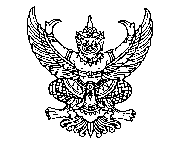 ส่วนราชการ  คณะมนุษยศาสตร์ ภาควิชา…….. โทร. 2072ที่     อว 0603.03.0....5/-             	              วันที่ 5 มกราคม 2566เรื่อง  ขออนุมัติเบิกค่าตอบแทนคณะผู้วิจัย โครงการวิจัยเรื่อง “ชีวีมีสุข” เรียน  อธิการบดี		ตามที่ คณะมนุษยศาสตร์ มหาวิทยาลัยนเรศวร ได้อนุมัติให้ทุนอุดหนุนการวิจัยจากงบประมาณรายได้ คณะมนุษยศาสตร์ ประจำปีงบประมาณ 2566 ในโครงการวิจัย เรื่อง “ชีวีมีสุข” ในวงเงิน จำนวน 50,000 บาท โดยมี อาจารย์ขยัน ตั้งใจ อาจารย์ประจำภาควิชา…….. คณะมนุษยศาสตร์ เป็นหัวหน้าโครงการ ตามความทราบแล้วนั้น 		เพื่อให้การดำเนินโครงการวิจัยเป็นไปด้วยความเรียบร้อย ข้าพเจ้า จึงขออนุมัติเบิกค่าตอบแทนคณะผู้วิจัย โดยเบิกจ่ายจากงบประมาณรายได้ คณะมนุษยศาสตร์ ประจำปีงบประมาณ 2566 ในโครงการวิจัย เรื่อง “ชีวีมีสุข” เป็นจำนวนเงิน 5,000 บาท (-ห้าพันบาทถ้วน-)จึงเรียนมาเพื่อโปรดพิจารณา		    (อาจารย์ขยัน ตั้งใจ)หัวหน้าโครงการวิจัยใบสำคัญรับเงินใบสำคัญรับเงินใบสำคัญรับเงินใบสำคัญรับเงินใบสำคัญรับเงินใบสำคัญรับเงินใบสำคัญรับเงินมหาวิทยาลัยนเรศวรมหาวิทยาลัยนเรศวรมหาวิทยาลัยนเรศวรมหาวิทยาลัยนเรศวรมหาวิทยาลัยนเรศวรวันที่…............เดือน......................................พ.ศ.25…..วันที่…............เดือน......................................พ.ศ.25…..วันที่…............เดือน......................................พ.ศ.25…..วันที่…............เดือน......................................พ.ศ.25…..ข้าพเจ้า   ข้าพเจ้า ..............................  อยู่บ้านเลขที่ ............................ ถนน....................ข้าพเจ้า   ข้าพเจ้า ..............................  อยู่บ้านเลขที่ ............................ ถนน....................ข้าพเจ้า   ข้าพเจ้า ..............................  อยู่บ้านเลขที่ ............................ ถนน....................ข้าพเจ้า   ข้าพเจ้า ..............................  อยู่บ้านเลขที่ ............................ ถนน....................ข้าพเจ้า   ข้าพเจ้า ..............................  อยู่บ้านเลขที่ ............................ ถนน....................ข้าพเจ้า   ข้าพเจ้า ..............................  อยู่บ้านเลขที่ ............................ ถนน....................ข้าพเจ้า   ข้าพเจ้า ..............................  อยู่บ้านเลขที่ ............................ ถนน....................ที่อยู่ ตำบล ...................................   อำเภอ ............................. จังหวัด..........................ที่อยู่ ตำบล ...................................   อำเภอ ............................. จังหวัด..........................ที่อยู่ ตำบล ...................................   อำเภอ ............................. จังหวัด..........................ที่อยู่ ตำบล ...................................   อำเภอ ............................. จังหวัด..........................ที่อยู่ ตำบล ...................................   อำเภอ ............................. จังหวัด..........................ที่อยู่ ตำบล ...................................   อำเภอ ............................. จังหวัด..........................ที่อยู่ ตำบล ...................................   อำเภอ ............................. จังหวัด..........................ได้รับเงินจากมหาวิทยาลัยนเรศวร ดังรายการต่อไปนี้ได้รับเงินจากมหาวิทยาลัยนเรศวร ดังรายการต่อไปนี้ได้รับเงินจากมหาวิทยาลัยนเรศวร ดังรายการต่อไปนี้ที่รายการจำนวนหน่วยละหน่วยละจำนวนเงินจำนวนเงิน1ค่าตอบแทนคณะผู้วิจัย15,0005,000โครงการวิจัยเรื่อง “ชีวีมีสุข”หัวหน้าโครงการ อาจารย์ขยัน ตั้งใจหัวหน้าโครงการ อาจารย์ขยัน ตั้งใจรวมรวมรวมรวมรวม           5,000จำนวนเงิน ห้าพันบาทถ้วนจำนวนเงิน ห้าพันบาทถ้วนจำนวนเงิน ห้าพันบาทถ้วนจำนวนเงิน ห้าพันบาทถ้วนจำนวนเงิน ห้าพันบาทถ้วนจำนวนเงิน ห้าพันบาทถ้วนจำนวนเงิน ห้าพันบาทถ้วนลงชื่อ………………………………….ผู้รับเงินลงชื่อ………………………………….ผู้รับเงินลงชื่อ………………………………….ผู้รับเงินลงชื่อ………………………………….ผู้รับเงินลงชื่อ………………………………….ผู้รับเงิน                       (อาจารย์ขยัน ตั้งใจ)                       (อาจารย์ขยัน ตั้งใจ)                       (อาจารย์ขยัน ตั้งใจ)                       (อาจารย์ขยัน ตั้งใจ)                       (อาจารย์ขยัน ตั้งใจ)ลงชื่อ………………………………….ผู้จ่ายเงินลงชื่อ………………………………….ผู้จ่ายเงินลงชื่อ………………………………….ผู้จ่ายเงินลงชื่อ………………………………….ผู้จ่ายเงินลงชื่อ………………………………….ผู้จ่ายเงิน                       (อาจารย์ขยัน ตั้งใจ)                       (อาจารย์ขยัน ตั้งใจ)                       (อาจารย์ขยัน ตั้งใจ)                       (อาจารย์ขยัน ตั้งใจ)                       (อาจารย์ขยัน ตั้งใจ)